ORGANIZADOR GRÁFICO DEL ROMPECABEZAS: LA REFORMA PROTESTANTE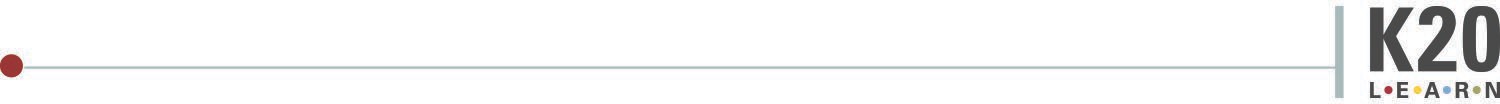 EVENTOQUIÉNQUÉCUÁNDODÓNDEPOR QUÉ95 TesisDieta de WormsLa Reforma Inglesa (Papa Clemente V)Paz de AugsburgoEdicto de Nantes